
COMPANY NAME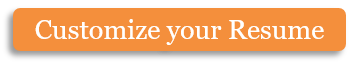 123 Park AvenueMichigan 69789 MI(123) 456-7899Credit Card Authorization FormWe require a credit card on file. The credit card will be automatically charged for the balance of any outstanding accounts that are not settled within 60 days of service.Payment AgreementCredit Card InformationAuthorizationI hereby authorize this card to be used for service charges at COMPANY NAME.Copyright information - Please read© This Free Microsoft Office Template is the copyright of Hloom.com. You can download and modify this template for your own personal use. You can (and should!) remove this copyright notice (click here to see how) before customizing the template.You may not distribute or resell this template, or its derivatives, and you may not make it available on other websites without our prior permission. All sharing of this template must be done using a link to http://www.hloom.com/. For any questions relating to the use of this template please email us - info@hloom.comToday’s Date:--Your Name:I will pay at the time of serviceI will pay at the time of serviceI will pay at the time of serviceI will pay an estimated amount of my financial responsibility with each visit.  I understand that this is just an estimated amount and the actual amount due may be more or less than what is collected.  Any overpayment will be refunded upon full processing of all claims.I will pay an estimated amount of my financial responsibility with each visit.  I understand that this is just an estimated amount and the actual amount due may be more or less than what is collected.  Any overpayment will be refunded upon full processing of all claims.I will pay an estimated amount of my financial responsibility with each visit.  I understand that this is just an estimated amount and the actual amount due may be more or less than what is collected.  Any overpayment will be refunded upon full processing of all claims.I will pay an estimated amount of my financial responsibility with each visit.  I understand that this is just an estimated amount and the actual amount due may be more or less than what is collected.  Any overpayment will be refunded upon full processing of all claims.I will pay an estimated amount of my financial responsibility with each visit.  I understand that this is just an estimated amount and the actual amount due may be more or less than what is collected.  Any overpayment will be refunded upon full processing of all claims.Please bill meI understand my credit card will automatically be charged for any balance due that is not paid on the due date on my statement.  I also understand that if my credit card is due to expire while in treatment, and new card information is not supplied before the expiration date, an estimated amount will be applied to my credit card for all past appointments.   I understand my credit card will automatically be charged for any balance due that is not paid on the due date on my statement.  I also understand that if my credit card is due to expire while in treatment, and new card information is not supplied before the expiration date, an estimated amount will be applied to my credit card for all past appointments.   I understand my credit card will automatically be charged for any balance due that is not paid on the due date on my statement.  I also understand that if my credit card is due to expire while in treatment, and new card information is not supplied before the expiration date, an estimated amount will be applied to my credit card for all past appointments.   I understand my credit card will automatically be charged for any balance due that is not paid on the due date on my statement.  I also understand that if my credit card is due to expire while in treatment, and new card information is not supplied before the expiration date, an estimated amount will be applied to my credit card for all past appointments.   I understand my credit card will automatically be charged for any balance due that is not paid on the due date on my statement.  I also understand that if my credit card is due to expire while in treatment, and new card information is not supplied before the expiration date, an estimated amount will be applied to my credit card for all past appointments.   Name as it appears on the card:Name as it appears on the card:Name as it appears on the card:Name as it appears on the card:Name as it appears on the card:Name as it appears on the card:Name as it appears on the card:Name as it appears on the card:Type of Card:Type of Card:VisaVisaVisaVisaVisaVisaVisaMasterCardMasterCardMasterCardMasterCardMasterCardMasterCardMasterCardMasterCardDiscoverDiscoverDiscoverDiscoverDiscoverDiscoverDiscoverDiscoverDiscoverDiscoverDiscoverDiscoverDiscoverAmerican ExpressAmerican ExpressAmerican ExpressCredit Card #:Credit Card #:Credit Card #:Credit Card #:------Security Code (located on the back of Visa / MasterCard: (3 digits):Security Code (located on the back of Visa / MasterCard: (3 digits):Security Code (located on the back of Visa / MasterCard: (3 digits):Security Code (located on the back of Visa / MasterCard: (3 digits):Security Code (located on the back of Visa / MasterCard: (3 digits):Security Code (located on the back of Visa / MasterCard: (3 digits):Security Code (located on the back of Visa / MasterCard: (3 digits):Security Code (located on the back of Visa / MasterCard: (3 digits):Security Code (located on the back of Visa / MasterCard: (3 digits):Security Code (located on the back of Visa / MasterCard: (3 digits):Security Code (located on the back of Visa / MasterCard: (3 digits):Security Code (located on the back of Visa / MasterCard: (3 digits):Security Code (located on the back of Visa / MasterCard: (3 digits):Security Code (located on the back of Visa / MasterCard: (3 digits):Security Code (located on the back of Visa / MasterCard: (3 digits):Security Code (located on the back of Visa / MasterCard: (3 digits):Security Code (located on the back of Visa / MasterCard: (3 digits):Security Code (located on the back of Visa / MasterCard: (3 digits):Security Code (located on the back of Visa / MasterCard: (3 digits):Security Code (located on the back of Visa / MasterCard: (3 digits):Security Code (located on the back of Visa / MasterCard: (3 digits):Security Code (located on the back of Visa / MasterCard: (3 digits):Security Code (located on the back of Visa / MasterCard: (3 digits):Security Code (located on the back of Visa / MasterCard: (3 digits):Security Code (located on the back of Visa / MasterCard: (3 digits):Exp. Date:Exp. Date:Exp. Date:Exp. Date:Exp. Date:Exp. Date:Street:City:State:State:State:State:State:Zip Code:Zip Code:Zip Code:Zip Code:Zip Code:Zip Code:Zip Code:Zip Code:Phone:Cardholder Signature:Date: